REACH  ExpectationsRewards & Consequences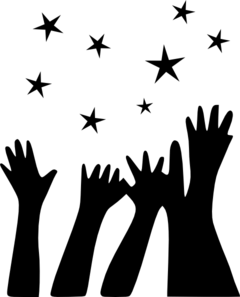 REWARDSSUCCESS student for the week Earn REACH points SUCCESS Stick- top monthly primary and intermediate class recognized 9 week reward activity  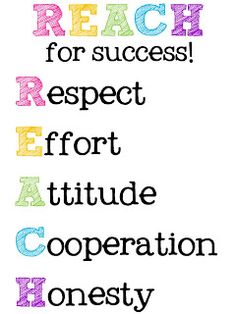 CONSEQUENCES                    Verbal reminderDo not earn REACH pointsNote or phone call homeConference with principal             Class Dojo                     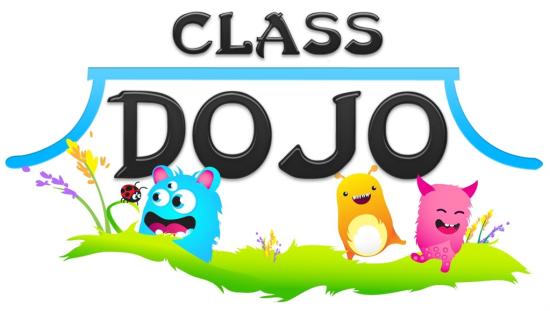 Your child’s teacher will send home more information  on  how Class Dojo is used to track school and classroom behaviors.  You will be able to log on and monitor your child’s behavior. BATHROOMFLUSHFlush the toiletLeave it cleanUse a quiet voiceSoap and waterHead back to classHALLWAYWalking feetHands to sideFacing forward2 squares away from wallBubble in your mouth/0 voice levelFIRE DRILLFollow Hallway procedures & Teacher instructions LUNCHROOMFollow hallway procedureUse restroom before lunchUse good table mannersOnce you put your tray down, remain seatedLeave area cleanRaise hand for helpRECESSUse equipment properlyStay within boundsFollow game rulesShow good sportsmanshipLeave sticks on groundKeep hands to selfLine up when calledARRIVALWalking feetCome straight into the buildingPut coat and backpack in your lockerReport straight to assigned areaDISMISSALListen to announcements and for the bells Be packed up and ready to goFollow hallway proceduresASSEMBLIES(MEETS)Make sure to sit on bottomEyes watchingEars listeningTake partSHHHH!Respect Respect your teacher, your peers, and the class/school rules at all times.EffortPay attention, listen carefully, and always do your best!AttitudeBe positive, kind, helpful, and courteous. Keep negative comments to yourself.CooperationBe willing to work with anyone.  Share. HonestyAlways tell the truth.